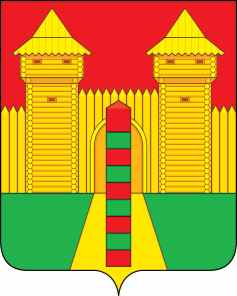 АДМИНИСТРАЦИЯ  МУНИЦИПАЛЬНОГО  ОБРАЗОВАНИЯ «ШУМЯЧСКИЙ   РАЙОН» СМОЛЕНСКОЙ  ОБЛАСТИПОСТАНОВЛЕНИЕот  18.12.2020г.   № 632	         п. Шумячи	В Отдел по образованию Администрации муниципального образования «Шумячский район» Смоленской области, исполняющий функции по опеке и попечительству на территории муниципального образования «Шумячский район» Смоленской области, 18 декабря 2020 года обратилась гражданка Жидкова Наталья Николаевна, 16.10.1983 года рождения, зарегистрированная по адресу: Смоленская область, Шумячский район, д. Гневково, д. 89, с заявлением о возможности забрать несовершеннолетнего Жидкова Георгия Владимировича, 23.08.2013 года рождения из СОГБУ СРЦН «Дом милосердия». Несовершеннолетний Жидков Г.В. 18.06.2020 г. помещен в СОГБУ СРЦН «Дом милосердия» на основании постановления Администрации муниципального образования «Шумячский район» Смоленской области от 18.06.2020г. № 319 «О временном помещении несовершеннолетнего Жидкова Георгия Владимировича, 23.08.2013 года рождения, под надзор в СОГБУ СРЦН «Дом милосердия».       Руководствуясь  ст. 121 Семейного кодекса Российской Федерации, ст. 15 Федерального закона от 24 июля 1998 года № 124-ФЗ «Об основных гарантиях прав ребенка в Российской Федерации», Федеральным законом  от 21 декабря 1996 года № 159-ФЗ «О дополнительных гарантиях по социальной поддержке детей-сирот и детей, оставшихся без попечения родителей», Федеральным законом от 28.12.2013 года № 442-ФЗ «Об основах социального обслуживания граждан в Российской Федерации» (в редакции от 01.05.2019г.), Федеральным законом от 24.04.2008г. № 48-ФЗ «Об опеке и попечительстве», областным законом от 31.01.2008г. № 7-з «О наделении органов местного самоуправления муниципальных районов и городских округов Смоленской области государственными полномочиями по организации и осуществлению деятельности по опеке и попечительству»,  учитывая согласие заинтересованных лиц, на основании ходатайства Отдела по образованию Администрации муниципального образования «Шумячский район» Смоленской области, исполняющего функции по опеке и попечительству на территории муниципального образования «Шумячский район» Смоленской области, от 18.12.2020г. № 1325 и действуя в интересах несовершеннолетнегоАдминистрация муниципального образования «Шумячский район» Смоленской областиП О С Т А Н О В Л Я Е Т :       1. Передать несовершеннолетнего Жидкова Георгия Владимировича, 23.08.2013 года рождения, его матери, Жидковой Наталье Николаевне, зарегистрированной по адресу: Смоленская область, Шумячский район, д. Гневково, д. 89.      2. Контроль за исполнением настоящего постановления возложить на Отдел по образованию Администрации муниципального образования «Шумячский район» Смоленской области.Глава муниципального образования«Шумячский район» Смоленской области			                  А.Н. ВасильевО возвращении Н.Н. Жидковой несовершеннолетнего Жидкова Георгия Владимировича, 23.08.2013 года рождения, помещенного под надзор в СОГБУ СРЦН «Дом милосердия».